327/20328/20329/20Mineral Titles Act 2010NOTICE OF LAND CEASING TO BE A MINERAL TITLE APPLICATION AREAMineral Titles Act 2010NOTICE OF LAND CEASING TO BE A MINERAL TITLE APPLICATION AREATitle Type and Number:Exploration Licence 25272Area Ceased on:29 September 2020Area:171 Blocks, 537.10 km²Locality:BAUHINIA DOWNSName of Applicant(s)/Holder(s):100% ALTA ZINC LIMITED* [ACN. 078 510 988]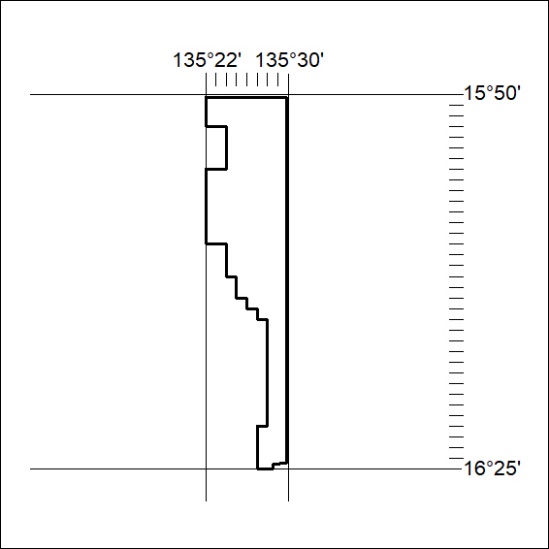 Mineral Titles Act 2010NOTICE OF LAND CEASING TO BE A MINERAL TITLE AREAMineral Titles Act 2010NOTICE OF LAND CEASING TO BE A MINERAL TITLE AREATitle Type and Number:Exploration Licence 28604Area Ceased on:27 September 2020Area:10 Blocks, 30.35 km²Locality:HELENName of Applicant(s)/Holder(s):100% OM (MANGANESE) LTD [ACN. 097 091 506]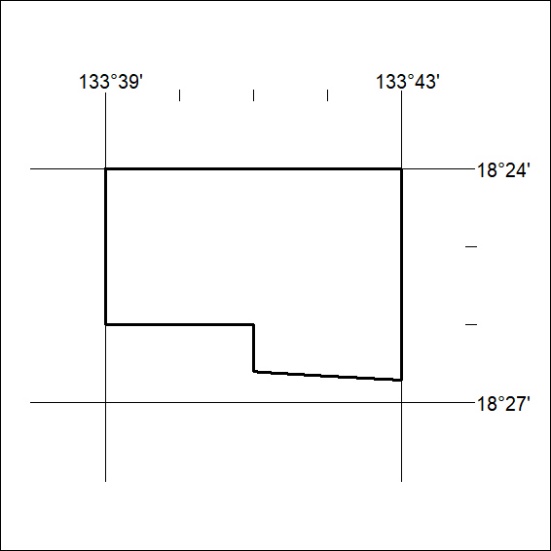 Mineral Titles Act 2010NOTICE OF LAND CEASING TO BE A MINERAL TITLE APPLICATION AREAMineral Titles Act 2010NOTICE OF LAND CEASING TO BE A MINERAL TITLE APPLICATION AREATitle Type and Number:Exploration Licence 31046Area Ceased on:29 September 2020Area:83 Blocks, 266.30 km²Locality:BAUHINIA DOWNSName of Applicant(s)/Holder(s):100% ALTA ZINC LIMITED* [ACN. 078 510 988]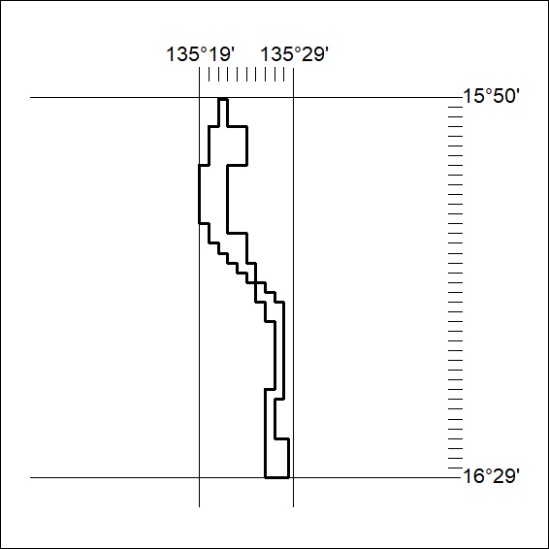 